Augusta University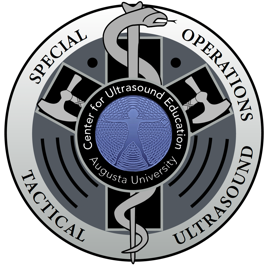 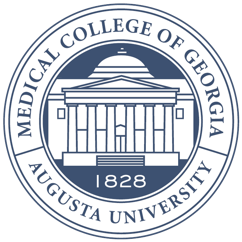 Medical College of GeorgiaCenter for Ultrasound Education Helpful InformationA map is enclosed that gives you a layout of our location, parking and lunch locations. Ultrasound Center – 3rd floor of Pavilion 3, suite 3101Cafeteria – Across the crosswalk on 2nd floor of hospitalStudent Center Cafe – Adjacent to the parking areaEinstein’s – 1st floor of the Education CommonsBadges should be worn at all times.Important Phone NumbersMatt Lyon – 706-533-2936	Cara Jones – 706-589-2272AU Police – 706-721-2911 (emergency)QR Code for SOTUS Course: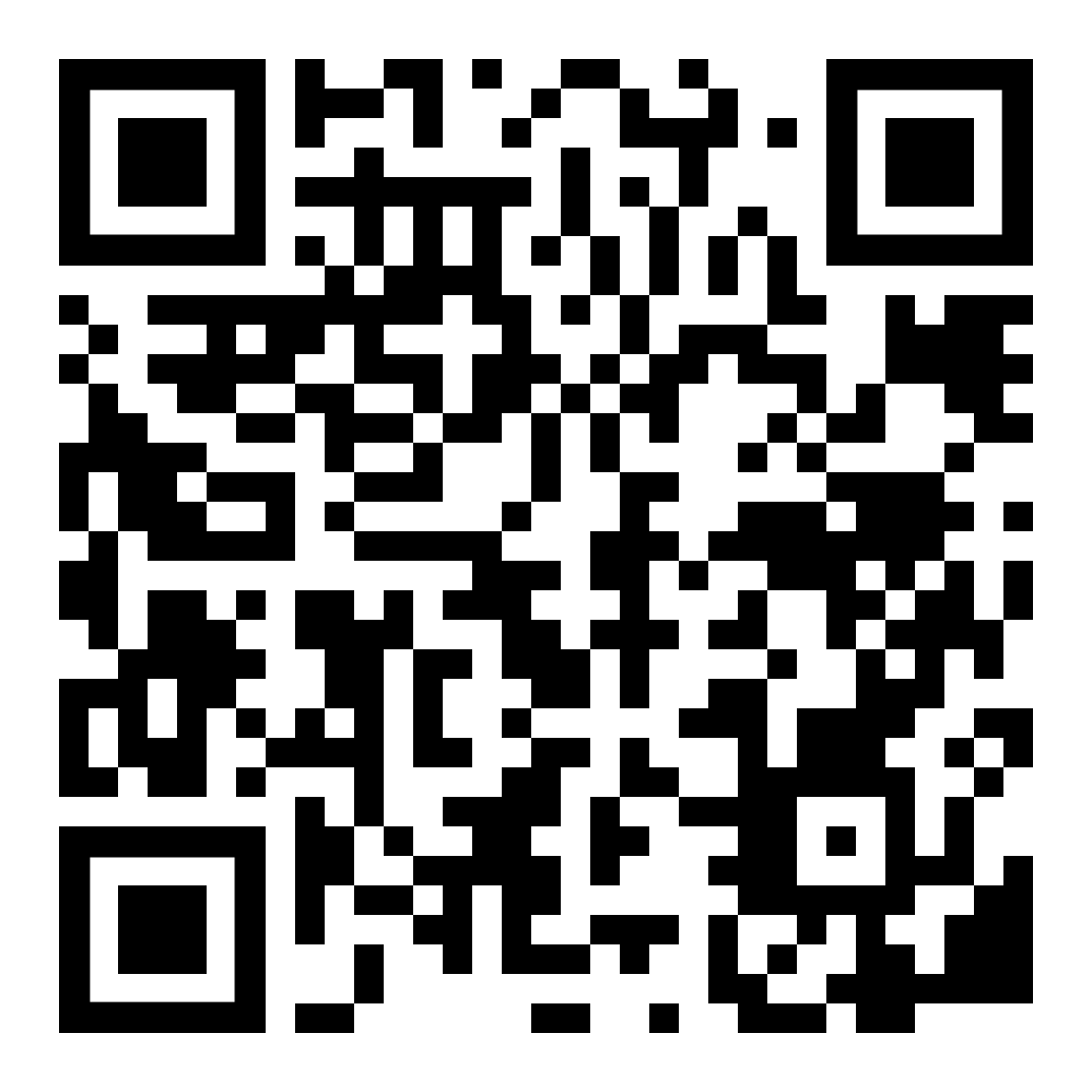 